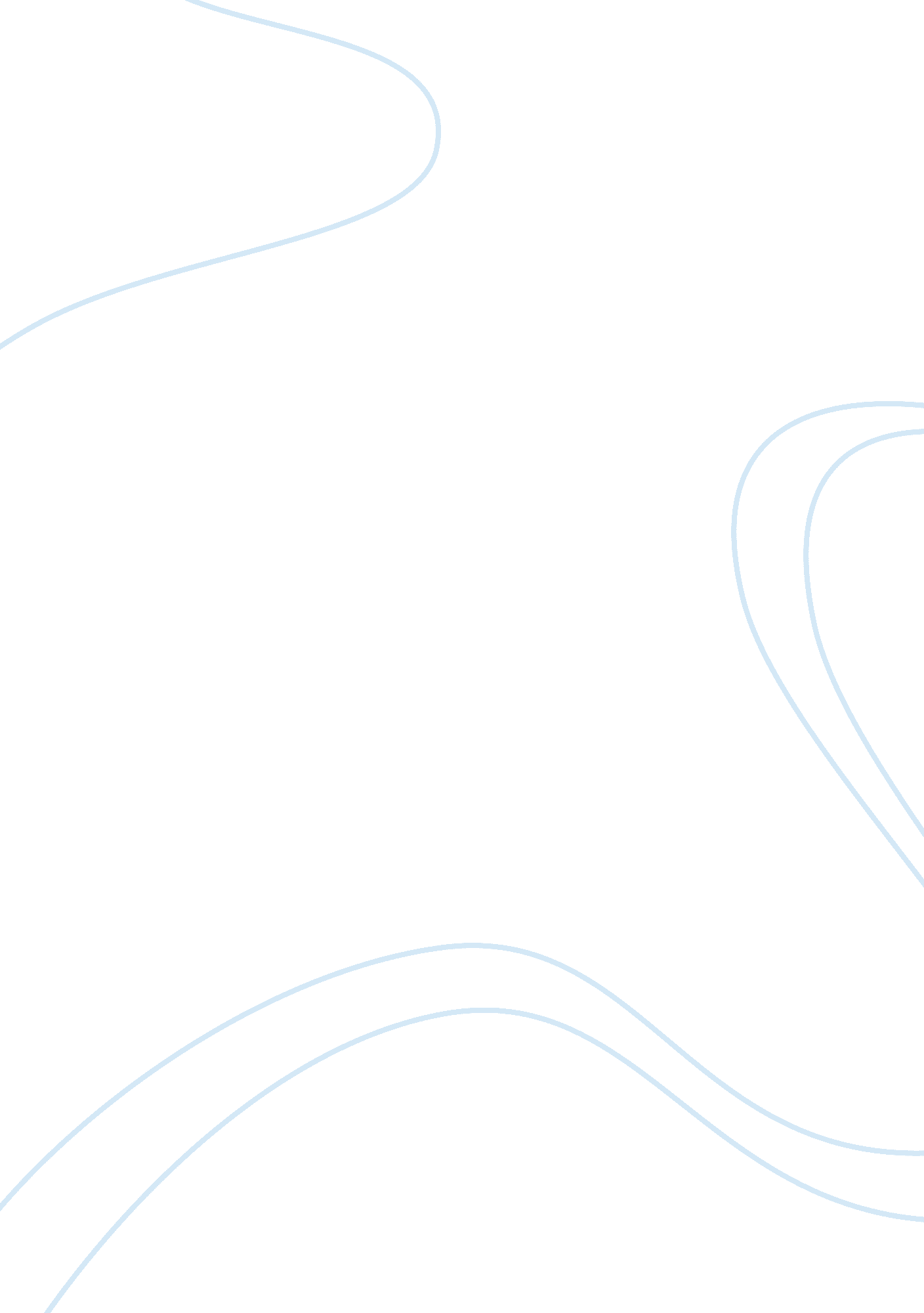 Labor unions essayBusiness, Management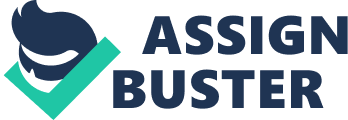 Labor unions” There is strength in union” Industries biggest assets are its worker, their rights should always be held supreme since they hold all the workflow of an organization. The benefits and the path to achieve such justified improvements are through union membership within the labor movement. A union is a structured group of workers who come together to make decisions about the conditions of their work. Unions are there to help and protect workers – and endeavour to uphold and advance the working conditions of the laborers. Through union membership, workers can blow wages, control work hours, gain benefits like health and safety, and get a solution to other work-related issues. The unions stand tall and make sure that all justified demands of the laborers are met and at the same time they give all their efforts and time to make the organization prosper to its optimum. It has the power to take action against the unfair decisions of management, helps laborers to speak for themselves and not to sacrifice their rights at the cost of anything. The two general aims, ends, or objects of the union are mutual insurance and better conditions of employment. In the opinion and procedure of the unionists, the second is much the more important. Conditions of employment include wages, hours, sanitation, and safety, and several other circumstances that affect the welfare of the workers. Unions help create a humble working environment, where they are sure that laborers rights will be reserved. They follow up issues like the back payment, overtime issues and unfair dismissals. Disagreements between unions and management always remind us of two tomcats that some naughty boy tied their tails together and threw them over the clothesline just to watch them fight. The cats fight each other because they don’t know the cause of their predicament and can’t see any peaceful means of extricating themselves, and only labor unions can help them realize what the problem is. The importance of the labor unions cannot be neglected for workers in today’s environment, because the changing environment and specially media have created enough awareness among laborers to get justice for themselves, but still more work needs to be done. It is the result of the esteemed efforts of the unions, that today the workers enjoy many of the benefits and protections. These include the minimum wage, social security payments, an eight hour day and weekends, overtime pay. In our free market economy and free enterprise system, freedom for workers relates to the right to choose a spokesperson and have a voice in their issues. Union works in an organized manner to avoid any situation of havoc in the organization. It is an effective channel of communication between workers and higher managements which works for to solve problems related to workers and contribute in discussions concerning their wages, enhanced benefits, safer working conditions, and better opportunities. So when we see the broader picture unions does not only help those who are a part of it but it helps the society on the whole. Unions fight for all the discrepancies that exist between fair wages, all wage gaps, the incongruity between executive pay and that of workers, income differences for women and for people of color, for the disabled, they fight discrimination and actively promote equal  treatment and opportunity for all the workers in our society. The concept behind this is simple as study shows union workers earn an average of 33 percent more than nonunion workers and are much more likely to have health and pension benefits, the tools that we need to take care of our family. In other words, as long as we insist on being unfair to productive enterprise, we need to equalize the unfairness between labor and management, and labor unions are a pretty decent mechanism for doing just that. 